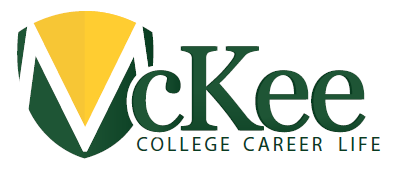 The Parent Teacher Association (PTA)Officers and Candidates Willingness to Serve FormThe McKee PTA Nominating Committee is in the process of canvassing its membership for nomination of candidates for all officer positions.  To be eligible for nomination, a candidate must have a child in the school for the elected term of office, as per section 2. Article IV of the McKee PTA bylaws.  The officer positions for the upcoming 2017/2018 School Year are:PresidentVice PresidentTreasurerRecording SecretaryAnyone wishing to review the duties of the positions please refer to Article IV of the PTA Bylaws.  If you have any questions, please feel free to contact the McKee PTA at McKeePTA@gmail.com.If you are interested in holding an officer position for the 2017/2018 school year, please complete the form below and return it to the school before April 3, 2017.						Thank you,						Nominating Committee_____________________________________________________________________________________I am interested in holding an officer position for the 2017/2018 school year.Parent’s Name: _____________________________________________________Telephone Number: _________________________________________________Email Address: ______________________________________________________Child’s Name:  ______________________________________________________